Załącznik nr 8.6a. do SIWZ_________________________________-Pieczęć lub nazwa i adres Wykonawcy Opis przedmiotu zamówienia w postępowaniu o udzielenie zamówienia publicznego na„ Dostawy wyposażenia do przystosowania dawnego obiektu szkolnego na potrzeby działalności Młodzieżowego Ośrodka Socjoterapii prowadzonego przez Stowarzyszenie Inicjatyw Rodzinnych oraz utworzenie i prowadzenie Klubu senior +"Część  XII Sprzęt AGDCzęść  XII Sprzęt AGDCzęść  XII Sprzęt AGDCzęść  XII Sprzęt AGDCzęść  XII Sprzęt AGDCzęść  XII Sprzęt AGDCzęść  XII Sprzęt AGDl.p.AsortymentOpis asortymentu oferowanego przez Wykonawcę kod CPVJedn. miarymiejsce dostawyTermin dostawy 1deska do prasowania 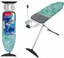 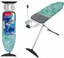  Wymiary powierzchni do prasowania: 120×38cm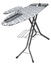 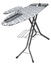 Wymiary podstawki pod żelazko lub generator pary: 34×22cmRegulacja wysokości: maksymalna wysokość 97cmDługość deski po złożeniu: 170cmKonstrukcja powierzchni do prasowania wykonana z metalowej siatki odpornej na korozją42717000-5 Urządzenia do prasowania i składania bielizny2Pomorska Wieś 4082-316 MilejewoW ciągu 7 dni od podpisania umowy2żelazko  Płyta ceramiczna została pokryta powłoką ceramiczną, dzięki której prasowanie staje się przyjemnością. Ciepło jest równomiernie rozprowadzane, a materiały nie przywierają.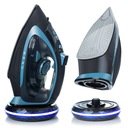 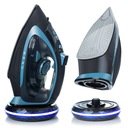   Stacja parowa DA300 Alta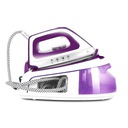 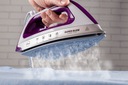 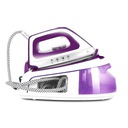 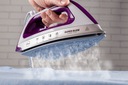     do 40% wydajniejsze prasowanie (w porównaniu z tradycyjnym żelazkiem),    wysokiej jakości trwała stopa ceramiczna,    filtr antywapienny,    regulacja temperatury,    Anti-Drip - blokada kapania,    stały wyrzut pary,    prasowanie w pionie i poziomie,    wyjmowany wygodny pojemnik na wodę,y    bezpieczne przechowywanie I blokada żelazka na stacji,    wygodne i praktyczne miejsce na kabel,    strumień pary: 50g / min    ciśnienie pary: 2,5 bar39713000-3 Elektryczny sprzęt gospodarstwa domowego do czyszczenia; żelazka do prasowania2 szt.Pomorska Wieś 4082-316 MilejewoW ciągu 7 dni od podpisania umowy3drobne AGD (mikser, czajnik, chlebak, młynek itp.)	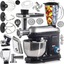 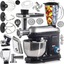 DANE TECHNICZNE:Moc maksymalna: 1500 WZasilanie: 220-240 V , 50 HzWskaźnik zasilania: tak, ledowyRegulacja prędkości: 6-cio stopniowaRotacja: planetarnaFunkcja pulse: takZatrzymanie pracy przy podniesionej głowicy: takMateriał: wysokiej jakości tworzywo oraz stalKolor: czarny z elementami inoxWymiary miksera: 40 x 35 x 19 cmWymiary blendera: wysokość 26 cm, średnica u góry 13,5 cmPojemność blendera: 1,5 LIlość sitek do mięsa: 3Tacka do podawania mięs: takDługość przewodu: 1 mWaga: 8,2 kgMultifuncyjny: miksowanie, ubijanie, wyrabianie ciasta, mielenie mięsa, blendowanie,Bogate wyposażenie: mocny hak, mieszadło, ubijaczkaMaszynka do mięsa zawiera komplet sitek (3 rodzaje)Szklany blender kielichowy o pojemności 1,5lMisa ze stali nierdzewnej o pojemności 4,5l6 prędkości działania + funkcja pulsacyjnaMoc maksymalna to aż 1500WAntypoślizgowe nóżki (przyssawki uniemożliwiające przesuwanie się urządzenia podczas pracy)Czajnik x 3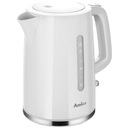 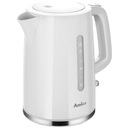 Parametry fizyczne    Kolor dominujący:    biały    Materiał:    tworzywo sztuczne    Pojemność:    1.7 l    Szerokość produktu:    21 cm    Wysokość produktu:    22 cm    Głębokość produktu:    24 cm    Waga produktu:    1.05 kgDane szczegółowe    Moc:    2200 W    Grzałka:    płytowa    Obrotowa podstawa:    tak    Konstrukcja:    pokrywa otwierana przyciskiem    Filtr:    tak    Komunikacja:    wskaźnik poziomu wodychlebak x2 Szerokość (cm): 23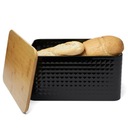 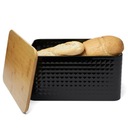 Kolor: czarnyLiczba elementów: 1Elementy zestawu: chlebak z bambusową pokrywąWymiary opakowania: 36 x 24 x 20Waga netto (g): 1425Materiał: stal węglowa, bambusWzór / ornament / faktura: błyszczącyPozostałe informacje: - chlebak wykonany ze stali węglowej, - pokrywa bambusowa, może służyć jako deska do krojenia pieczywaRodzaj opakowania: kolorowy kartonWysokość (cm): 18.5Długość (cm): 35Młynek do soli i pieprzu Zestaw młynków do soli i pieprzu. 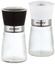 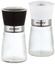 Mechanizm ceramiczny.Pojemnik na przyprawy wykonany ze szkła.Wymiary: 13,2 cm x 6,8 cm Pojemność: 160 ml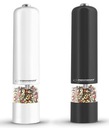 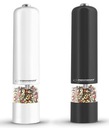 Dane produktu:Długość: 23 cmŚrednica: 5 cmZasilanie: Każdy młynek - 4 baterie AA (brak w fabrycznym zestawie)39711211-1 Miksery kuchenne1 zestaw Pomorska Wieś 4082-316 MilejewoW ciągu 7 dni od podpisania umowy